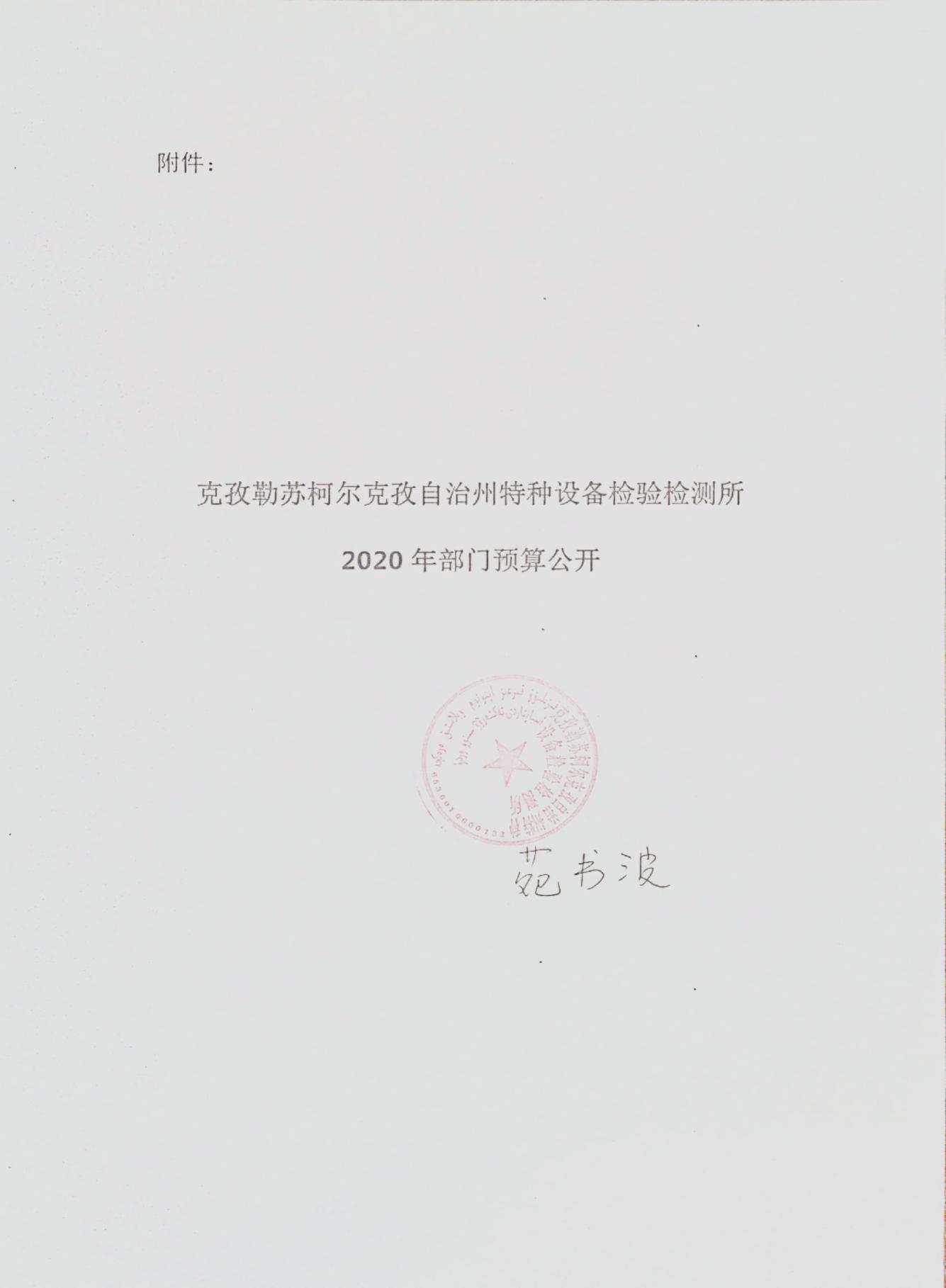 附件：克孜勒苏柯尔克孜自治州特种设备检验检测所2020年部门预算公开目 录第一部分 克州特种设备检验检测所部门单位概况一、主要职能二、机构设置及人员情况第二部分 克州特种设备检验检测所2020年部门预算公开表一、部门收支总体情况表二、部门收入总体情况表三、部门支出总体情况表四、财政拨款收支总体情况表五、一般公共预算支出情况表六、一般公共预算基本支出情况表七、项目支出情况表八、一般公共预算“三公”经费支出情况表九、政府性基金预算支出情况表第三部分 克州特种设备检验检测所2020年部门预算情况说明一、关于 克州特种设备检验检测所2020年收支预算情况的总体说明二、关于 克州特种设备检验检测所2020年收入预算情况说明三、关于 克州特种设备检验检测所2020年支出预算情况说明四、关于 克州特种设备检验检测所2020年财政拨款收支预算情况的总体说明五、关于 克州特种设备检验检测所2020年一般公共预算当年拨款情况说明六、关于 克州特种设备检验检测所2020年一般公共预算基本支出情况说明七、关于 克州特种设备检验检测所2020年项目支出情况说明八、关于 克州特种设备检验检测所2020年一般公共预算“三公”经费预算情况说明九、关于 克州特种设备检验检测所2020年政府性基金预算拨款情况说明十、其他重要事项的情况说明第四部分  名词解释第一部分   克州特种设备检验检测所部门单位概况　  一、主要职能   承担锅炉、压力容器、电梯、起重机械安装、维修、改造监督检验。承担压力管道安装监督检验。承担锅炉、压力容器、压力管道、电梯、起重机械和场（厂）内机动车辆的定期检验。承担锅炉介质的定期检验。承担安全阀定期检验及各类气瓶的检验检测工作。二、机构设置及人员情况克州特种设备检验检测所单位无下属预算单位，下设  4 个处室，分别是：业务室、机电室、承压室和气瓶室。克州特种设备检验检测所单位编制数  15人  ，实有人数  14  人，其中：在职  14 人，减少 1 人； 退休  0 人，增加或减少  0 人；离休  0   人，增加或减少 0  人。第二部分  2020年部门预算公开表表一：部门收支总体情况表编制部门：克州特种设备检验检测所                              单位：万元表二：部门收入总体情况表填报部门：克州特种设备检验检测所                              单位：万元表三：部门支出总体情况表  编制部门： 克州特种设备检验检测所                            单位：万元表四：财政拨款收支预算总体情况表填报单位：克州特种设备检验检测所                            单位：万元                                     表五：表六：表七：备注：我单位本年没有使用项目支出预算拨款，故此表为空表。表八：一般公共预算“三公”经费支出情况表编制单位： 克州特种设备检验检测所                             单位：万元表九：政府性基金预算支出情况表编制单位：                                                     单位：万元备注：我单位本年没有使用政府性基金预算拨款安排的支出，故此表为空表。第三部分  2020年部门预算情况说明一、关于克州特种设备检验检测所部门2020年收支预算情况的总体说明按照全口径预算的原则，克州特种设备检验检测所2020年所有收入和支出均纳入部门预算管理。收支总预算 236.14 万元。收入预算包括：一般公共预算225.04万元 单位上年结余（不包括国库集中支付额度结余）11.1万元。支出预算包括：一般公共服务支出236.14万元。二、关于克州特种设备检验检测所部门2020年收入预算情况说明克州特种设备检验检测所部门收入预算236.14 万元，其中：一般公共预算225.04万元，占95.3 %，比上年减少  2.13万元，主要原因是：公用取暖费重新核算面积，取暖费减少；    政府性基金预算未安排。或 0万元，占0 %，比上年增加（减少）0 万元，主要原因是：本年没有使用政府性基金预算拨款安排的支出； 单位上年结余（不包括国库集中支付额度结余）11.1万元，占4.7 %，比上年减少2.79万元，主要原是：上缴2018年结转暖气费，今年结余数减少。三、关于克州特种设备检验检测所部门单位2020年支出预算情况说明克州特种设备检验检测所部门单位2020年支出预算 236.14  万元，其中：基本支出 236.14 万元，占100 %，比上年减少 4.92  万元，主要原因是：公用取暖费重新核算面积，取暖费减少；机关事业养老保险由20%下调到16%经费减少。项目支出 0 万元，占0%，比上年增加（减少）0 万元，主要原因是：本年没有使用项目支出预算拨款安排的支出。四、关于克州特种设备检验检测所部门2020年财政拨款收支预算情况的总体说明2020年财政拨款收支总预算225.04万元。收入全部为一般公共预算拨款，无政府性基金预算拨款。五、关于克州特种设备检验检测所部门2020年一般公共预算当年拨款情况说明（一）一般公用预算当年拨款规模变化情况克州特种设备检验检测所部门2020年一般公共预算拨款基本支出 225.04 万元，比上年执行数减少2.13 万元，下降0.94 %。主要原因是：公用取暖费重新核算面积，取暖费减少；机关事业养老保险由20%下调到16%经费减少。   （二）一般公共预算当年拨款结构情况1.一般公共服务（类） 225.04  万元，占 100  %。（三）一般公共预算当年拨款具体使用情况1.例：一般公共服务201财政事务38事业运行（50）:2020年预算数为 225.04万元，比上年执行数减少   2.13万元，下降0.94%，主要原因是：公用取暖费重新核算面积，取暖费减少；机关事业养老保险由20%下调到16%经费减少。     六、关于克州特种设备检验检测所部门2020年一般公共预算基本支出情况说明克州特种设备检验检测所部门2020年一般公共预算基本支出 225.04万元，其中：人员经费 181万元，主要包括：基本工资56.71万元、津贴补贴77.56万元、奖金4.73万元、机关事业单位基本养老保险缴费19.89万元、其他社会保障缴费7.81万元、住房公积金14.3万元、奖励金0.01万元。公用经费 44.04 万元，主要包括：办公费1万元、水费0.83万元、邮电费2.1万元、差旅费5万元、工会经费0.82万元、福利费1.48万元、公务用车运行维护费6.1万元、劳务费7.92万元、专用材料费0.9万元、取暖费7.54万元、手续费0.05万元、维修费2.5万元、办公用品及设备采购7.80万元。七、关于克州特种设备检验检测所部门2020年项目支出情况说明2020年度未安排项目支出八、关于克州特种设备检验检测所部门2020年一般公共预算“三公”经费预算情况说明克州特种设备检验检测所部门2020年“三公”经费财政拨款预算数为 6.1 万元，其中：因公出国（境）费 0 万元，公务用车购置  0 万元，公务用车运行费  6.1 万元，公务接待费 0 万元。2020年“三公”经费财政拨款预算比上年增加（减少）   0万元，其中：因公出国（境）费增加（减少）0 万元，主要原因是 本年没有安排此项预算拨款支出；公务用车购置费为0，未安排预算。[或公务用车购置费增加（减少 0 万元，主要原因是：本年没有安排此项预算拨款支出]；公务用车运行费增加（减少）0万元，主要原因是 本年没有安排此项预算拨款支出 ；公务接待费增加（减少）0万元，主要原因是：本年没有安排此项预算拨款支出。九、关于克州特种设备检验检测所部门2020年政府性基金预算拨款情况说明情况一：在预算中未安排政府性基金预算的部门，必须公开空表，同时做以下说明：克州特种设备检验检测所部门2020年没有使用政府性基金预算拨款安排的支出，政府性基金预算支出情况表为空表。十、其他重要事项的情况说明（一）机关运行经费情况2020年，克州特种设备检验检测所本级及下属 0 家行政单位和0家事业单位的机关运行经费财政拨款预算44.04 万元，比上年预算减少3.68万元，下降 7.71%。主要原因是：公用取暖费重新核算面积，取暖费减少。（二）政府采购情况2020年，克州特种设备检验检测所部门及下属单位政府采购预算18.81万元，其中：政府采购货物预算18.81万元，政府采购工程预算0万元，政府采购服务预算0万元。2020年度本部门面向中小企业预留政府采购项目预算金额 0万元，其中：面向小微企业预留政府采购项目预算金额 0万元。（三）国有资产占用使用情况截至2019年底，克州特种设备检验检测所部门及下属各预算单位占用使用国有资产总体情况为1.房屋639.5平方米，价值65.72万元。2.车辆 0 辆，价值 0 万元；其中：一般公务用车 0 辆，价值0万元；执法执勤用车0辆，价值 0 万元；其他车辆 0 辆，价值 0 万元。3.办公家具价值5.88 万元。4.其他资产价值275.23 万元。单位价值50万元以上大型设备 0 台（套），单位价值100万元以上大型设备 0 台（套）。2020年部门预算未安排购置车辆经费（或安排购置车辆经费 0 万元），安排购置50万元以上大型设备0  台（套），单位价值100万元以上大型设备 0 台（套）。（四）预算绩效情况2020年度，本年度实行绩效管理的项目 0  个，涉及预算金额   0  万元。具体情况见下表（按项目分别填报）：（五）其他需说明的事项克州特种设备检验检测所无其他需要说明的事项。     第四部分  名词解释名词解释：一、财政拨款：指由一般公共预算、政府性基金预算安排的财政拨款数。二、一般公共预算：包括公共财政拨款（补助）资金、专项收入。三、其他资金：包括事业收入、经营收入、其他收入等。四、基本支出：包括人员经费、商品和服务支出（定额）。其中，人员经费包括工资福利支出、对个人和家庭的补助。五、“三公”经费：指自治州本级部门用一般公共预算财政拨款安排的因公出国（境）费、公务用车购置及运行费和公务接待费。其中，因公出国（境）费指单位公务出国（境）的住宿费、旅费、伙食补助费、杂费、培训费等支出；公务用车购置及运行费指单位公务用车购置费及租用费、燃料费、维修费、过路过桥费、保险费、安全奖励费用等支出；公务接待费指单位按规定开支的各类公务接待（含外宾接待）支出。六、机关运行经费：指各部门的公用经费，包括办公及印刷费、邮电费、差旅费、会议费、福利费、日常维修费、专用材料及一般设备购置费、办公用房水电费、办公用房取暖费、办公用房物业管理费、公务用车运行维护费及其他费用。                              克州特种设备检验检测所 2020年 1月 20 日收     入收     入支     出支     出项     目预算数功能分类预算数财政拨款（补助）225.04　201 一般公共服务支出225.04　    一般公共预算225.04　202 外交支出    政府性基金预算203 国防支出教育收费（财政专户）204 公共安全支出上级补助收入205 教育支出事业收入206 科学技术支出事业单位经营收入207 文化旅游体育与传媒支出其他收入208 社会保障和就业支出上级专项收入209社会保险基金支出用事业基金弥补收支差额210卫生健康支出211 节能环保支出212 城乡社区支出213 农林水支出214 交通运输支出215 资源勘探工业信息等支出216 商业服务业等支出217 金融支出219 援助其他地区支出220 自然资源海洋气象等支出221 住房保障支出222 粮油物资储备支出223 国有资本经营预算支出224灾害防治及应急管理支出227 预备费229 其他支出230转移性支出231 债务还本支出232 债务付息支出233 债务发行费用支出小           计225.04单位上年结余（不包括国库集中支付额度结余）11.1收  入  总  计236.14支  出  合  计236.14　功能分类科目编码功能分类科目编码功能分类科目编码功能分类科目名称总  计一般公共预算拨款政府性基金预算拨款财政专户管理资金事业收入上级补助收入事业单位经营收入其他收入上级专项收入用事业基金弥补收支差额单位上年结余（不包括国库集中支付额度结余）类款项功能分类科目名称总  计一般公共预算拨款政府性基金预算拨款财政专户管理资金事业收入上级补助收入事业单位经营收入其他收入上级专项收入用事业基金弥补收支差额单位上年结余（不包括国库集中支付额度结余）201　38　50　事业运行　236.14　225.04　11.1合计236.14　225.04　　11.1项目项目项目项目支出预算支出预算支出预算功能分类科目编码功能分类科目编码功能分类科目编码功能分类科目名称合计基本支出项目支出类款项功能分类科目名称合计基本支出项目支出2013850事业运行　236.14236.14合计　236.14　236.14财政拨款收入财政拨款收入财政拨款支出财政拨款支出财政拨款支出财政拨款支出项    目合计功  能  分  类合计一般公共预算政府性基金预算财政拨款（补助）225.04　201 一般公共服务支出225.04　225.04　 一般公共预算225.04　202 外交支出 政府性基金预算203 国防支出204 公共安全支出205 教育支出206 科学技术支出207 文化旅游体育与传媒支出208 社会保障和就业支出209 社会保险基金支出210卫生健康支出211 节能环保支出212 城乡社区支出213 农林水支出214 交通运输支出215 资源勘探工业信息等支出216 商业服务业等支出217 金融支出219 援助其他地区支出220 自然资源海洋气象等支出221 住房保障支出222 粮油物资储备支出223 国有资本经营预算支出224灾害防治及应急管理支出227 预备费229 其他支出230转移性支出231 债务还本支出232 债务付息支出233 债务发行费用支出收  入  总  计225.04　支  出  总  计225.04　225.04　一般公共预算支出情况表一般公共预算支出情况表一般公共预算支出情况表一般公共预算支出情况表一般公共预算支出情况表一般公共预算支出情况表一般公共预算支出情况表一般公共预算支出情况表一般公共预算支出情况表编制部门：克州特种设备检验检测所编制部门：克州特种设备检验检测所编制部门：克州特种设备检验检测所编制部门：克州特种设备检验检测所单位：万元单位：万元项目项目项目项目一般公共预算支出一般公共预算支出一般公共预算支出一般公共预算支出一般公共预算支出功能分类科目编码功能分类科目编码功能分类科目编码功能分类科目名称小计小计基本支出基本支出项目支出类款项功能分类科目名称小计小计基本支出基本支出项目支出2013850事业运行　225.04　225.04　225.04　225.04合计225.04225.04225.04225.04一般公共预算基本支出情况表一般公共预算基本支出情况表一般公共预算基本支出情况表一般公共预算基本支出情况表一般公共预算基本支出情况表一般公共预算基本支出情况表一般公共预算基本支出情况表一般公共预算基本支出情况表编制部门：克州特种设备检验检测所编制部门：克州特种设备检验检测所编制部门：克州特种设备检验检测所单位：万元单位：万元项目项目项目一般公共预算基本支出一般公共预算基本支出一般公共预算基本支出一般公共预算基本支出一般公共预算基本支出经济分类科目编码经济分类科目编码经济分类科目名称小计小计人员经费人员经费公用经费类款经济分类科目名称小计小计人员经费人员经费公用经费30101基本工资56.71 56.71 56.71 56.71 30102津贴补贴77.56 77.56 77.56 77.56 30103奖金4.73 4.73 4.73 4.73 30108机关事业单位基本养老保险缴费19.89 19.89 19.89 19.89 30112其他社会保障缴费7.81 7.81 7.81 7.81 30113住房公积金14.30 14.30 14.30 14.30 30201办公费1.00 1.00 1.00 30211差旅费5.00 5.00 5.00 30204手续费0.05 0.05 0.05 30205水费0.83 0.83 0.83 30207邮电费2.10 2.10 2.10 30208取暖费7.54 7.54 7.54 30213维修(护)费2.50 2.50 2.50 30218专用材料费0.90 0.90 0.90 30226劳务费7.92 7.92 7.92 合计　225.04　225.04　181.00　181.00　44.04项目支出情况表项目支出情况表项目支出情况表项目支出情况表项目支出情况表项目支出情况表项目支出情况表项目支出情况表项目支出情况表项目支出情况表项目支出情况表项目支出情况表项目支出情况表项目支出情况表项目支出情况表项目支出情况表项目支出情况表项目支出情况表编制部门：克州特种设备检验检测所编制部门：克州特种设备检验检测所编制部门：克州特种设备检验检测所编制部门：克州特种设备检验检测所编制部门：克州特种设备检验检测所编制部门：克州特种设备检验检测所编制部门：克州特种设备检验检测所单位：万元单位：万元单位：万元单位：万元单位：万元单位：万元科 目 编 码科 目 编 码科 目 编 码科 目 编 码科目项目名称项目支出合计工资福利支出工资福利支出商品和服务支出对个人和家庭的补助债务利息及费用支出资本性支出（基本建设）资本性支出（基本建设）资本性支出对企业补助（基本建设）对企业补助对社会保障基金补助其他支出其他支出类类款项科目项目名称项目支出合计工资福利支出工资福利支出商品和服务支出对个人和家庭的补助债务利息及费用支出资本性支出（基本建设）资本性支出（基本建设）资本性支出对企业补助（基本建设）对企业补助对社会保障基金补助其他支出其他支出合计合计因公出国（境）费公务用车购置及运行费公务用车购置及运行费公务用车购置及运行费公务接待费合计因公出国（境）费小计公务用车购置费公务用车运行费公务接待费6.1　0　6.1　0　6.1　0项  目项  目项  目项  目政府性基金预算支出政府性基金预算支出政府性基金预算支出功能分类科目编码功能分类科目编码功能分类科目编码功能分类科目名称小计基本支出项目支出类款项功能分类科目名称小计基本支出项目支出合计项  目  支  出  绩  效  目  标  表项  目  支  出  绩  效  目  标  表项  目  支  出  绩  效  目  标  表项  目  支  出  绩  效  目  标  表项  目  支  出  绩  效  目  标  表项  目  支  出  绩  效  目  标  表项  目  支  出  绩  效  目  标  表项  目  支  出  绩  效  目  标  表项  目  支  出  绩  效  目  标  表项  目  支  出  绩  效  目  标  表项  目  支  出  绩  效  目  标  表项  目  支  出  绩  效  目  标  表项  目  支  出  绩  效  目  标  表预算单位XX单位XX单位XX单位XX单位XX单位XX单位项目名称XXXXXXXXXXXXXXXXXXXXXXXXX项目资金（万元）年度资金总额：其中：财政拨款其中：财政拨款其中：财政拨款其他资金其他资金项目总体目标一级指标二级指标三级指标三级指标三级指标三级指标三级指标三级指标三级指标指标值（包含数字及文字描述）指标值（包含数字及文字描述）指标值（包含数字及文字描述）指标值（包含数字及文字描述）项目完成指标成本指标项目完成指标成本指标项目完成指标时效指标项目完成指标时效指标项目完成指标数量指标项目完成指标数量指标项目完成指标质量指标项目完成指标质量指标项目效益指标经济效益指标项目效益指标经济效益指标项目效益指标可持续影响指标项目效益指标可持续影响指标项目效益指标社会效益指标项目效益指标社会效益指标项目效益指标生态效益指标项目效益指标生态效益指标满意度指标满意度指标满意度指标满意度指标